Nízkoprahové zařízení pro děti a mládež vás srdečně zve naMIKULÁŠSKÉ ODPOLEDNEv pátek 4. prosince 2015 od 15.00 do 18.00 hodin na Zlaté zastávce, Komenského 322/6, 679 04 Adamov Těšit se můžete na odpoledne plné zábavy a her.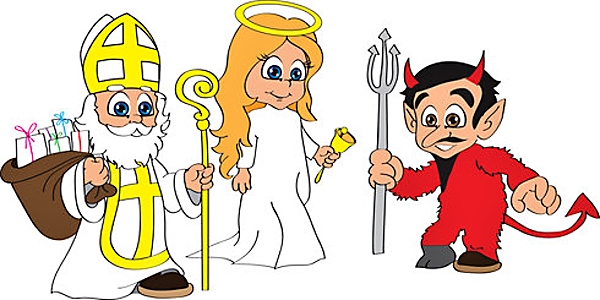 PS: možná přijde i Mikuláš   